Tarih	:						İmza	:ADAY BAŞVURUSUNDA DEĞERLENDİRİLECEKLER	:1.	Halihazır sendikanın kayıtlı Üyesidir			Üyesi değildir2.	Sendikanın Merkez ve Şube zorunlu organlarında halihazırda görevlidir	     Görevli değildir.Tüzüğümüzün 22. Maddesi gereği zorunlu organlara adaylıkta sendika üyesi olma ve 47. maddesi gereği merkez ve şube zorunlu organlarında aktif görevli olmama şartı vardır.Adaylığa Uygundur			Uygun DeğildirONAYAdı Soyadı – İmzasıMevcut ise askeri kimlik Fotokopisi Başvuru formuna ek yapılacaktır.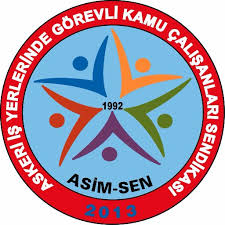 ADAY BAŞVURU FORMU(Bu form adaylar tarafından eksiksiz doldurulacak ve aday isminin sandık kurulu tarafından oy pusulasına eklenmesini sağlamak maksadıyla 06 Aralık 2019 saat 18:00’a kadar Şube Yürütme Kuruluna teslim edilecektir.TC KİMLİK NOADI SOYADIDOĞUM TARİHİGÖREV YERİİŞ YERİ ÜNVANI / GÖREVİİLETİŞİM BİLGİLERİMAİL	:İLETİŞİM BİLGİLERİTEL	:İLETİŞİM BİLGİLERİADRES	:ADAY OLDUĞU ORGANYÜRÜTME KURULU		ASİL			YEDEKADAY OLDUĞU ORGANDENETLEME KURULU		ASİL			YEDEKADAY OLDUĞU ORGANDİSİPLİN KURULU			ASİL			YEDEK